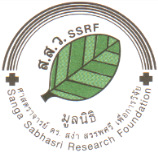 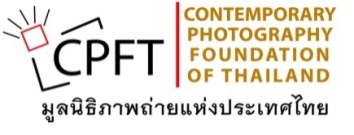 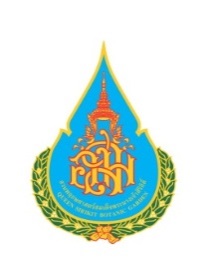 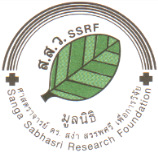 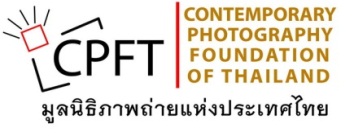 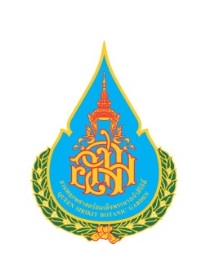 Application formใบสมัครประกวดภาพถ่ายชิงถ้วยพระราชทานสมเด็จพระนางเจ้าฯ พระบรมราชินีนาถ“มหัศจรรย์พรรณไม้งามเทิดพระเกียรติสมเด็จพระนางเจ้าสิริกิติ์  พระบรมราชินีนาถ  (ขิง-ข่าโลก)  ครั้งที่ 3” องค์การสวนพฤกษศาสตร์  กระทรวงทรัพยากรธรรมชาติและสิ่งแวดล้อมรายละเอียดผู้เข้าประกวด (Contact Information)ชื่อ (นาย,นาง,น.ส.)/Name………………………….……….......……………..นามสกุล/Last name…………………………………………….ที่อยู่ที่สามารถติดต่อได้สะดวก/address in Thailand (only)………………………………………………………………………………….…………………………………………………………………………………………………………………………………………………………………………….…..อาชีพ/สถาบันการศึกษา/Occupation…………………………………………………………………………………………….……………………..…โทรศัพท์/Telephone………………………………………………..E-mail address……………………………………………………………………หมายเหตุ : กรุณาแนบสำเนาบัตรประชาชน /บัตรนักศึกษา หรือนักเรียน จำนวน 1 ฉบับต่อการส่งภาพถ่ายทั้งหมด 	   For non-Thai , please attach work-permit, or residential proof in Thailandรายละเอียดภาพถ่าย (Image Information)ชื่อภาพ/Object’s Name or Designation………………………………………………………………………………………………….……………วัน เดือน ปีที่ถ่ายภาพ/Date………………………………………………………………………………………………………………………........สถานที่ถ่ายภาพ/Observing Location……………………………………………………………………………………………………………………..คำบรรยายภาพถ่าย/Photo’s Description/Explanation …………………………………………….................................................……………………………………………………………………………………………………………………………………………………………………………………………………………………………………………………………………………………………………………………………………………………………………หมายเหตุ : โปรดนำใบสมัครติดด้านหลังของผลงาน 1 แผ่นต่อ 1 ผลงาน และโปรดดูเงื่อนไขการส่งภาพเข้าประกวด    Attach an application at the back of  each photo/image (1:1) , referring to the Condition of contest	ข้าพเจ้าขอรับรองว่า ภาพที่ข้าพเจ้านำมาร่วมการประกวดภาพถ่าย“มหัศจรรย์พรรณไม้งามเทิดพระเกียรติ สมเด็จพระนางเจ้าสิริกิติ์ พระบรมราชินีนาถ (ขิง-ข่าโลก)  ครั้งที่ 3”เป็นภาพที่ข้าพเจ้าถ่ายด้วยตนเอง มิได้นำภาพของบุคคลอื่นมาประกวด และไม่เคยได้รับรางวัลใดมาก่อน และไม่เคยทำขึ้นเพื่อการจำหน่ายหรือเพื่อโฆษณามาก่อน  พร้อมยินดีปฏิบัติตามเงื่อนไขการประกวด และขอรับรองว่าข้อมูลที่ข้าพเจ้าระบุในใบสมัครนี้เป็นความจริงทุกประการลงชื่อ………..………….…………………..…….ผู้ส่งผลงานเข้าประกวด/Signature					         (…….……………….…………………….. )สำหรับเจ้าหน้าที่ ลำดับภาพที่...................................... วันที่รับผลงาน..........................................................